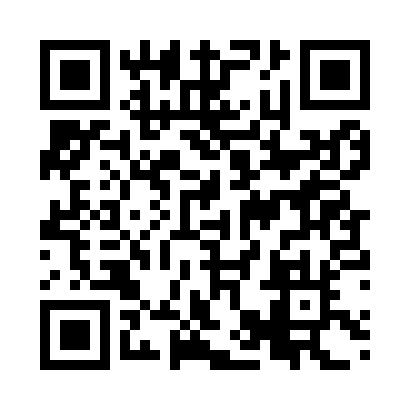 Prayer times for Resende, BrazilSat 1 Jun 2024 - Sun 30 Jun 2024High Latitude Method: NonePrayer Calculation Method: Muslim World LeagueAsar Calculation Method: ShafiPrayer times provided by https://www.salahtimes.comDateDayFajrSunriseDhuhrAsrMaghribIsha1Sat5:116:3011:563:005:216:362Sun5:126:3111:563:005:216:363Mon5:126:3111:563:005:216:364Tue5:126:3211:563:005:216:365Wed5:136:3211:563:005:216:366Thu5:136:3211:573:005:216:367Fri5:136:3311:573:005:216:368Sat5:136:3311:573:005:216:369Sun5:146:3411:573:005:216:3610Mon5:146:3411:573:005:216:3611Tue5:146:3411:583:005:216:3612Wed5:156:3511:583:015:216:3613Thu5:156:3511:583:015:216:3614Fri5:156:3511:583:015:216:3715Sat5:166:3511:583:015:216:3716Sun5:166:3611:593:015:226:3717Mon5:166:3611:593:015:226:3718Tue5:166:3611:593:015:226:3719Wed5:176:3711:593:025:226:3820Thu5:176:3712:003:025:226:3821Fri5:176:3712:003:025:236:3822Sat5:176:3712:003:025:236:3823Sun5:176:3712:003:035:236:3824Mon5:186:3812:003:035:236:3925Tue5:186:3812:013:035:246:3926Wed5:186:3812:013:035:246:3927Thu5:186:3812:013:045:246:3928Fri5:186:3812:013:045:246:4029Sat5:186:3812:013:045:256:4030Sun5:186:3812:023:045:256:40